PRAYERS OF THE CHURCHA:  Let us pray for the whole people of God in Christ Jesus,            and for all people according to their needs.         (A brief silence)A:  Holy Father, you have given us your Word of Law and Gospel, to reveal our sin and to show us your salvation. Help us to live lives that are marked by trust and repentance. Drown the sinner in us each day, and give us new life by the work of your Spirit within us.Lord, in your mercy,    C:   Hear our prayer.A:  Holy Father, in fulfillment of your promises to your people, you sent John the Baptizer to call people to repentance and point them to the Savior. Speak your word through your Church today, and use the proclamation of your Word to call all people to faith and draw them to follow Jesus in obedience and grace.  Lord, in your mercy,    C:   Hear our prayer.A:  God of righteousness, transform the powerful of the world into self-giving servants, that justice and peace may prevail over tyranny and oppression. May world leaders be above reproach as they seek to do what’s best for their people. Inspire collaboration between all those who are in leadership positions that your kingdom of peace may reign.Lord, in your mercy,    C:   Hear our prayer.A:  Loving Father, stretch out your mighty and gentle hand to those who weep because of grief, illness, anxiety, or hardship of any kind We pray especially for:                 [NAMES]In your loving-kindness, bring them joy in the morning. Lord, in your mercy,    C:   Hear our prayer.P:  Into your hands, O Lord, we commend all for whom we pray,trusting in your mercy; through you Son, Jesus Christ, our Lord.                                                                                      C:   Amen.Bulletin Page 4 of 4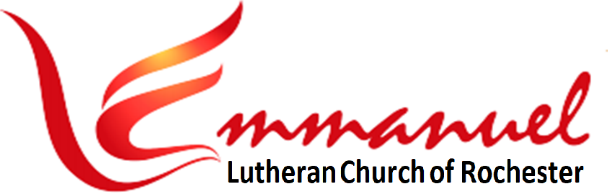 Worship - Eve of Advent 2	   	Sat, Dec 3rd, 2022 - 6pmPastor:  Rev Doug Hedman		Lutheran Book of WorshipPianist:  MarJean Damerval	Setting IIAnnouncements 		       * indicates stand as you are able* Advent I Prayer:  O faithful and loving God, we praise you for your tender compassion and give you thanks for your steadfast love for us and all creation. Bless us who see the light of this wreath, that we may be strengthened by the hope of your advent among us, and live toward the completion of all things in you.    We ask this through Christ our Lord.                                    C:  Amen.Sing: After the Lighting of Advent Candle ……………………… WOV #630Light Two Can-dles to Watch for Mes-si-ah.Let the Light Ban-ish Dark-ness.He Shall Feed the Flock Like a Shep-herd,Gent-ly Lead Them Home-ward. 	(Repeat Once)Brief Order of Confession & Forgiveness ……………………….. LBW Pg 77 P:  In the name of the Father and of the Son and of the Holy Spirit.C:  Amen.P:  Almighty God, to whom all hearts are open, all desires known, and from whom no secrets are hid: Cleanse the thoughts of our hearts by the inspiration of you Holy Spirit, that we may perfectly love you and worthily magnify your holy name, through Jesus Christ our Lord.                                                                   C:  Amen. Bulletin Page 1 of 4P:  If we say we have no sin, we deceive ourselves, and the truth is not in us. But if we confess our sins, God who is faithful and just will forgive our sins and cleanse us from all unrighteousness.Most merciful God,C:  We confess that we are in bondage to sin and cannot free ourselves. We have sinned against you in thought, word, and deed, by what we have done and by what we have left undone. We have not loved you with our whole heart; we have not loved our neighbors as ourselves. For the sake of your Son, Jesus Christ, have mercy on us. Forgive us, renew us, and lead us, so that we may delight in your will and walk in your ways, to the glory of your holy name. Amen. P:  Almighty God, in his mercy, has given his Son to die for us and, for his sake, forgives us all our sins. As a called and ordained minister of the Church of Christ, and by his authority, I therefore declare to you the entire forgiveness of all your sins in the name of the Father, and of the Son, and of the Holy Spirit. In the mercy of almighty God, Jesus Christ was given to die for us, and for his sake God forgives us all our sins. As a called and ordained minister of the Church of Christ, and by his authority, I therefore declare to you the entire forgiveness of all your sins in the name of the Father, and of the Son, and of the Holy Spirit.        C: Amen.                                                                          Hymn .…………………. Prepare the Royal Highway (v.1,3,4) …. LBW #26  Prayer of the Day:     P: Let us pray:     Stir up our hearts, O Lord, to make ready the way of your          only-begotten Son, that by his coming we may be enabled              to serve you with pure minds; through your Son, Jesus Christ,     our Lord, who lives and reigns with you and the Holy Spirit,         one God, now and forever.                                                    C:  Amen.First Lesson ………………...……………........ Isaiah 11:1-10….. Scripture Pg 1 Psalm 72:1-7….………….…..….. (Read Responsively) .…. Scripture Pg 2Second Lesson ............................... Romans 15:4-13…. Scripture Pg 3 Bulletin Page 2 of 4*Gospel Verse …………………………….….…………….…… Alleluia .…. LBW Pg 83 *Holy Gospel .................................... Matthew 3:1-12 …. Scripture Pg 4 Sermon ......................................................................…. Rev Doug Hedman Hymn .…. On Jordan’s Banks the Baptist’s Cry (v.1,2,5) ….  LBW #36 Confession of Faith - Nicene Creed ……….…………...........….. LBW Pg 84 The Prayers of the Church ……….….…..…...……………………... Bulletin Pg 4 The Great Thanksgiving ………………………………………………………. LBW Pg 88 Unending Hymn .………………………………………………………….…………. LBW Pg 89 Eucharistic Prayer ……………………………………………….………………. LBW Pg 89 *Lord’s Prayer ….………..….…….…… (Traditional Version) .…. See Below Holy Communion Institution ………………………………………………. LBW Pg 92 Lamb of God ……………………………………………………………………………. LBW Pg 92 Hymn …………………………….. I Lay My Sins on Jesus (v.1,3) …. LBW #305 *Table Blessing ………………………………………………………………………. LBW Pg 92 Canticle ……………………..…. Thankful Hearts   ..……………………. LBW Pg 92 Post Communion Prayer:	 P: Let us pray: Pour out upon us the spirit of your love, O Lord, and unite the   wills of those whom you have fed with one heavenly food;                 through Jesus Christ, our Lord.                                                            Amen.*Benediction .………..………….…….…………….………..…..…..……………… LBW Pg 95 Hymn………….… Oh, Come, Oh Come, Emmanuel (v.1,4,5)  …. LBW #34 Dismissal ……..………..………….…….…………….….…..…..…..……………… LBW Pg 95 *Lord’s Prayer: Traditional VersionOur Father, Who Art In Heaven, Hallowed Be Thy Name,Thy Kingdom Come, Thy Will Be Done, On Earth As It Is In Heaven.Give Us This Day Our Daily Bread. And Forgive Us Our Trespasses,As We Forgive Those Who Trespass Against Us.And Lead Us Not Into Temptation, But Deliver Us From Evil.For Thine Is The Kingdom, And The Power, And The Glory,Forever And Ever.  Amen.Bulletin Page 3 of 4*Gospel Reading: Matthew 3:1-12C: Glory to you, O Lord.1In those days John the Baptist came preaching in the wilderness of Judea, 2“Repent, for the kingdom of heaven is at hand.” 3For this is he who was spoken of by the prophet Isaiah when he said, “The voice of one crying in the wilderness: ‘Prepare the way of the Lord; make his paths straight.’” 4Now John wore a garment of camel’s hair and a leather belt around his waist, and his food was locusts and wild honey. 5Then Jerusalem and all Judea and all the region about the Jordan were going out to him, 6and they were baptized by him in the river Jordan, confessing their sins. 7But when he saw many of the Pharisees and Sadducees coming to his baptism, he said to them, “You brood of vipers! Who warned you to flee from the wrath to come?  8Bear fruit in keeping with repentance. 9And do not presume to say to yourselves, ‘We have Abraham as our father,’ for I tell you, God is able from these stones to raise up children for Abraham. 10Even now the axe is laid to the root of the trees. Every tree therefore that does not bear good fruit is cut down and thrown into the fire. 11“I baptize you with water for repentance, but he who is coming after me is mightier than I, whose sandals I am not worthy to carry. He will baptize you with the Holy Spirit and fire. 12His winnowing fork is in his hand, and he will clear his threshing floor and gather his wheat into the barn, but the chaff he will burn with unquenchable fire.”The Gospel of the Lord.                               Praise to you, O Christ.Scripture 4 of 41st Lesson: Isaiah 11:1-101There shall come forth a shoot from the stump of Jesse, and a branch from his roots shall bear fruit. 2And the Spirit of the LORD shall rest upon him, the Spirit of wisdom and understanding, the Spirit of counsel and might, the Spirit of knowledge and the fear of the LORD. 3And his delight shall be in the fear of the LORD. He shall not judge by what his eyes see, or decide disputes by what his ears hear, 4but with righteousness he shall judge the poor, and decide with equity for the meek of the earth; and he shall strike the earth with the rod of his mouth, and with the breath of his lips he shall kill the wicked. 5Righteousness shall be the belt of his waist, and faithfulness the belt of his loins. 6The wolf shall dwell with the lamb, and the leopard shall lie down with the young goat, and the calf and the lion and the fattened calf together; and a little child shall lead them. 7The cow and the bear shall graze; their young shall lie down together; and the lion shall eat straw like the ox. 8The nursing child shall play over the hole of the cobra, and the weaned child shall put his hand on the adder’s den. 9They shall not hurt or destroy in all my holy mountain; for the earth shall be full of the knowledge of the LORD as the waters cover the sea. 10In that day the root of Jesse, who shall stand as a signal for the peoples — of him shall the nations inquire, and his resting place shall be glorious.L:      The Word of the Lord.                          C:     Thanks be to God.Scripture 1 of 4Psalm 72:1-7 (Read Responsively)1	Give the King your justice, O God,	And your righteousness to the King’s Son;2	That he may rule your people righteously	And the poor with justice;3	That the mountains may bring prosperity to the people,	And the little hills bring righteousness.4	He shall defend the needy among the people;	He shall rescue the poor and crush the oppressor.5	He shall live as long as the sun and moon endure,	From one generation to another.6	He shall come down like rain upon the mown field,	Like showers that water the earth.7	In his time shall the righteous flourish;	There shall be abundance of peace Till the moon shall be no more.Scripture 2 of 42nd Lesson: Romans 15:4-134Whatever was written in former days was written for our instruction, that through endurance and through the encouragement of the Scriptures we might have hope. 5May the God of endurance and encouragement grant you to live in such harmony with one another, in accord with Christ Jesus, 6that together you may with one voice glorify the God and Father of our Lord Jesus Christ. 7Therefore welcome one another as Christ has welcomed you, for the glory of God.  8For I tell you that Christ became a servant to the circumcised to show God’s truthfulness, in order to confirm the promises given to the patriarchs, 9and in order that the Gentiles might glorify God for his mercy. As it is written, “Therefore I will praise you among the Gentiles, and sing to your name.” 10And again it is said, “Rejoice, O Gentiles, with his people.” 11And again, “Praise the Lord, all you Gentiles, and let all the peoples extol him.” 12And again Isaiah says, “The root of Jesse will come, even he who arises to rule the Gentiles; in him will the Gentiles hope.”  13May the God of hope fill you with all joy and peace in believing, so that by the power of the Holy Spirit you may abound in hope.L:      The Word of the Lord.                                C:     Thanks be to God. Scripture 3 of 4*Canticle: Thankful HeartsThank-ful Hearts and Voic-es Raise,Tell Ev-‘ry-one What God Has Done. Let All Who Seek the Lord Re-joiceAnd Bear Christ’s Ho-ly NameSend us With Your Prom-is-es, O GodAnd Lead us Forth in JoyWith Shouts of Thanks-giv-ing.  Al-le-lu-ia.-----------------------------------------------------------Oh, Come, Oh Come, Emmanuel (v.1,4,5) LBW #34Verse 1	Oh Come, Oh Come, Em-man-u-el,And Ran-som Cap-tive Is-ra-elThat Mourns in Lone-ly Ex-ile HereUn-til the Son of God Ap-pear.Re-joice. Re-joice. Em-man-u-elShall Come to You, O Is-ra-el.Verse 4	Oh, Come, Blest Day-spring Come and Cheer,Our Spir-its by Your Ad-vent Here.Dis-perse the Gloom-y Clouds of Night,And Death's Dark Shad-ows Put to Flight. Re-joice. Re-joice. Em-man-u-elShall Come to You, O Is-ra-el.Verse 5	O Come, O Key of Da-vid, ComeAnd O-pen Wide Our Heav-en-ly Home.Make Safe the Way That Leads on HighAnd Close the Path to Mis-er-y. Re-joice. Re-joice. Em-man-u-elShall Come to You, O Is-ra-el.Hymns 3 of 3*Confession of Faith - Nicene CreedWe Believe in One God, the Father, the Almighty,Maker of Heaven and Earth, of All That is, Seen and Unseen.We Believe in One Lord, Jesus Christ, the Only Son of God,Eternally Begotten of the Father, God from God,Light from Light, True God from True God, Begotten, Not Made, Of One Being with the Father;Through Him All Things Were Made.For Us and For Our Salvation He Came Down from Heaven,Was Incarnate of the Holy Spirit and the Virgin MaryAnd Became Truly Human.For Our Sake He Was Crucified Under Pontius Pilate;He Suffered Death and Was Buried.On the Third Day He Rose Again In Accordance with the Scriptures;  He Ascended into HeavenAnd is Seated at the Right Hand of the Father.He Will Come Again in Glory to Judge the Living and the Dead, And His Kingdom Will Have No End.We Believe in the Holy Spirit, the Lord, the Giver of Life,Who Proceeds from the Father and the Son,Who With the Father and the Son is Worshiped and Glorified,Who Has Spoken Through the Prophets.We Believe in One Holy catholic and Apostolic Church.We Acknowledge One Baptism for the Forgiveness of Sins.We Look for the Resurrection of the Dead,And the Life of the World to Come. Amen. *Nicene Creed  (Hymns on Next Page) Lighting of Advent CandleV 2	Light Two Can-dles to Watch for Mes-si-ah.Let the Light Ban-ish Dark-ness.He Shall Feed the Flock Like a Shep-herd,Gent-ly Lead Them Home-ward. (Repeat One Time)-----------------------------------------------------------Prepare the Royal Highway (v.1,3,4) LBW 26Verse 1Pre-pare the Roy-al High-way, 	The King of Kings is Near.Let Ev-‘ry Hill and Val-ley		A Lev-el Road Ap-pear.Then Greet the King of Glo-ry	Fore-told in Sa-cred Sto-ry,Ho-san-na to the Lord		For He Ful-fills God’s Word.Verse 3Then Fling the Gates Wide O-pen	To Greet Your Prom-ised King.Your King, Yet Ev-‘ry Na-tion	Its Trib-ute Too May Bring.All Lands Will Bow Be-fore Him.	Their Voices Join Your Singing,Ho-san-na to the Lord		For He Ful-fills God’s Word.Verse 4His is No Earth-ly King-dom. 	It Comes from Heav’n A-bove.His Rule is Peace and Free-dom,	And Jus-tice, Truth, and Love.So Let Your Praise Be Sound-ing	For Kindness So A-bound-ing,Ho-san-na to the Lord		For He Ful-fills God’s Word.Hymns 1 of 3On Jordan’s Banks the Baptist’s Cry  (v.1,2,5) LBW 36V 1	On Jor-dan’s Banks the Bap-tist’s CryAn-noun-ces That the Lord is Nigh.A-wake and Hear-ken, For He BringsGlad Tid-ings of the King of Kings.V 2	Then Cleansed Be Ev-'ry Life From Sin.Make Straight the Way for God With-in,And Let Us All Our Hearts Pre-pareFor Christ to Come and En-ter There.V 5	All Praise to You, E-ter-nal Son,Whose Ad-vent Has Our Free-dom Won,Whom With the Fa-ther We A-dore,And Holy Spir-it, Ever-more.-----------------------------------------------------------Lamb of God LBW Pg 92Lamb of God, You Take Away the Sins of the World.Have Mercy on us.Lamb of God, You Take Away the Sins of the World.Have Mercy on us.Lamb of God, You Take Away the Sins of the World.Grant Us Peace. Grant Us Peace.-----------------------------------------------------------I Lay My Sins on Jesus (v.1,3) LBW 305Verse 1I Lay My Sins on Je-sus, 		 The Spot-less Lamb of God.He Bears Them All and Frees Us	 From the Ac-curs-ed Load.I Bring My Guilt to Je-sus 		 To Wash My Crim-son StainsClean in His Blood Most Pre-cious  Till Not a Spot Re-mains.Verse 3I Rest My Soul on Je-sus, 		 This Wea-ry Soul of Mine.His Right Hand Me Em-brac-es. 	 I on His Breast Re-cline.I Love the Name of Je-sus, 		 Im-man-uel, Christ, the Lord.Like Fra-grance on the Breez-es 	 His Name A-broad is Poured.Hymns 2 of 3Calendar ItemsWed,	Dec 7	    Men’s Bible Study - 11am at OasisFri,	Dec 9	    Council Meeting – 2:30pm at Oasis Sat,	Dec 10	    Eve of Advent 3 Worship Service - 6pmWed,	Dec 14	    Men’s Bible Study - 11am at Oasis-and– 	    Women’s Bible Study – 1pm at Judy Pearce’sSat,	Dec 17	    Eve of Advent 4 Service w/Nativity- 6pmWed,	Dec 21	    Men’s Bible Study - 11am at OasisSat,	Dec 24	    Christmas Eve Worship Service - 2pmWed,	Dec 28	    Men’s Bible Study - 11am at OasisSat,	Dec 31	    Bell Ringing Worship Service - 6pmMen’s Bible Study In-PersonJoin us at Oasis Church each Wednesday at 11am, Nov 30th and Dec 7th, 14th, 21st & 28th to study the appointed Bible Readings for the week ahead.  Bring your Bible and a Friend.Women’s Bible StudyJoin the women of Emmanuel at 1pm on Wed, Nov 30th and           Dec 14th at Judy Pearce’s home to study "Twelve Ordinary Men" by John MacArthur.Discipleship Covenant for 2023Emmanuel uses annual Discipleship Covenants which are renewable each year as a means of membership. We cordially invite each of you to become a voting member of our church family in 2023. Applications are available in the church foyer. Return your signed covenants to the offering basket near the sanctuary door.  C’mon in, the “water” is fine.MiscellaneousWorship Servants TonightGuest Pastor:				Rev Doug Hedman      Pianist:  	 			MarJean DamervalGreeters: 	 			Spence & Sharon RuffScripture / Prayers Reader:	Darald BothunSound: 	 		  	Don HoltanRecording / Projection		Don HoltanSet-up and Take-down:		Julie SteffensonThanks for worshiping with us this evening. Your presence is your gift to us. We pray that our Service of Worship is a blessing to you. Sealed by the Holy Spirit and marked with the cross of Christ forever we are -- praising, proclaiming and practicing  --  Emmanuel,   God  with  us,   in  daily  life!Emmanuel Lutheran Church	 		3819 - 18th Avenue NW      (1965 Emmanuel Dr NW   Coming Soon) Rochester, MN 55901Phone: 507-206-3048              Website: 	         www.emmanuelofrochester.orgNew Email:	         EmmanuelRochesterNALC@gmail.com Facebook page:      Emmanuel Lutheran Church of Rochester, MNWorship Servants Next WeekGuest Pastor:				Rev Tim Duesenberg     Pianist:  	 			MarJean DamervalGreeters: 	 			Gary & Julie EngleScripture / Prayers Reader:	Mary Jo GrimsrudCredits and Contact InfoCalendar ItemsWed,	Dec 7	    Men’s Bible Study - 11am at OasisFri,	Dec 9	    Council Meeting – 2:30pm at Oasis Sat,	Dec 10	    Eve of Advent 3 Worship Service - 6pmWed,	Dec 14	    Men’s Bible Study - 11am at Oasis-and– 	    Women’s Bible Study – 1pm at Judy Pearce’sSat,	Dec 17	    Eve of Advent 4 Service w/Nativity- 6pmWed,	Dec 21	    Men’s Bible Study - 11am at OasisSat,	Dec 24	    Christmas Eve Worship Service - 2pmWed,	Dec 28	    Men’s Bible Study - 11am at OasisSat,	Dec 31	    Bell Ringing Worship Service - 6pmMen’s Bible Study In-PersonJoin us at Oasis Church each Wednesday at 11am, Nov 30th and Dec 7th, 14th, 21st & 28th to study the appointed Bible Readings for the week ahead.  Bring your Bible and a Friend.Women’s Bible StudyJoin the women of Emmanuel at 1pm on Wed, Nov 30th and           Dec 14th at Judy Pearce’s home to study "Twelve Ordinary Men" by John MacArthur.Discipleship Covenant for 2023Emmanuel uses annual Discipleship Covenants which are renewable each year as a means of membership. We cordially invite each of you to become a voting member of our church family in 2023. Applications are available in the church foyer. Return your signed covenants to the offering basket near the sanctuary door.  C’mon in, the “water” is fine.MiscellaneousWorship Servants TonightGuest Pastor:				Rev Doug Hedman      Pianist:  	 			MarJean DamervalGreeters: 	 			Spence & Sharon RuffScripture / Prayers Reader:	Darald BothunSound: 	 		  	Don HoltanRecording / Projection		Don HoltanSet-up and Take-down:		Julie SteffensonThanks for worshiping with us this evening. Your presence is your gift to us. We pray that our Service of Worship is a blessing to you. Sealed by the Holy Spirit and marked with the cross of Christ forever we are -- praising, proclaiming and practicing  --  Emmanuel,   God  with  us,   in  daily  life!Emmanuel Lutheran Church	 		3819 - 18th Avenue NW      (1965 Emmanuel Dr NW   Coming Soon) Rochester, MN 55901Phone: 507-206-3048              Website: 	         www.emmanuelofrochester.orgNew Email:	         EmmanuelRochesterNALC@gmail.com Facebook page:      Emmanuel Lutheran Church of Rochester, MNWorship Servants Next WeekGuest Pastor:				Rev Tim Duesenberg     Pianist:  	 			MarJean DamervalGreeters: 	 			Gary & Julie EngleScripture / Prayers Reader:	Mary Jo GrimsrudCredits and Contact Info